引进待遇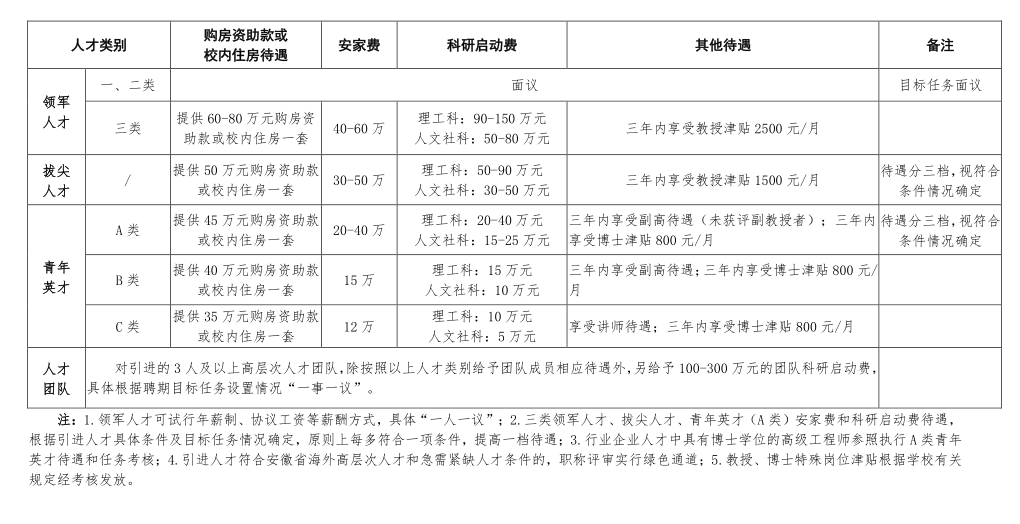 